Генеральная Ассамблея ВОИСПятидесятая (27-я внеочередная) сессияЖенева, 24 сентября–2 октября 2018 г.открытие новых внешних бюро воис в двухлетнем периоде 2018–2019 гг.Документ подготовлен Секретариатом1.	В отношении вопроса о создании новых внешних бюро ВОИС Генеральная Ассамблея ВОИС на своей сорок девятой (23-й очередной) сессии (октябрь 2017 г.) постановила следующее:(см. документ A/57/12, пункт 160).«Генеральная Ассамблея ВОИС постановила, что в 2018 г. она рассмотрит вопрос об открытии в двухлетнем периоде 2018–2019 гг. до четырех внешних бюро ВОИС, в том числе в Колумбии».2.	Согласно процедуре, изложенной в Руководящих принципах, касающихся внешних бюро ВОИС (см. документ A/55/13 «Общий отчет, принятый Ассамблеями ВОИС»), предложения о создании внешнего бюро в двухлетнем периоде 2018–2019 гг. были представлены следующими девятью государствами-членами:  Азербайджан, Индия, Иран (Исламская Республика), Оман, Республика Корея, Румыния, Саудовская Аравия, Турция и Объединенные Арабские Эмираты (в английском алфавитном порядке).  Эти предложения размещены на веб-сайте ВОИС на странице, посвященной двадцать шестой сессии Комитета по программе и бюджету ВОИС, по следующему адресу:  http://www.wipo.int/meetings/ru/details.jsp?meeting_id=42294.  Отдельный фактологический и технический доклад, подготовленный Секретариатом ВОИС в отношении этих предложений, представлен в документе WO/PBC/26/7.3.	Кроме того, Генеральная Ассамблея ВОИС постановила также рассмотреть в двухлетнем периоде 2018–2019 гг. предложение об открытии внешнего бюро ВОИС в Колумбии.  Предложение Колумбии в отношении двухлетнего периода 2016–2017 гг., представленное в соответствии с процедурой, которая изложена в Руководящих принципах, касающихся внешних бюро ВОИС, размещено на веб-сайте ВОИС на странице, посвященной двадцать пятой сессии Комитета по программе и бюджету ВОИС, по следующему адресу: http://www.wipo.int/meetings/ru/details.jsp?meeting_id=39942.  Отдельный фактологический и технический доклад, подготовленный Секретариатом ВОИС в отношении этого предложения, представлен в документе WO/PBC/25/12.4.	Таким образом, на пятидесятой (27-й внеочередной) сессии Генеральной Ассамблеи ВОИС при обсуждении вопроса об открытии в двухлетнем периоде 2018–2019 гг. до четырех внешних бюро ВОИС будут рассмотрены предложения следующих 10 государств-членов (в английском алфавитном порядке):  Азербайджан;Колумбия;Индия;Иран (Исламская Республика);Оман;Республика Корея;Румыния;Саудовская Аравия;Турция;Объединенные Арабские Эмираты.5.	Генеральной Ассамблее ВОИС предлагается рассмотреть вопрос об открытии в двухлетнем периоде 2018–2019 гг. до четырех внешних бюро ВОИС.‏[Конец документа]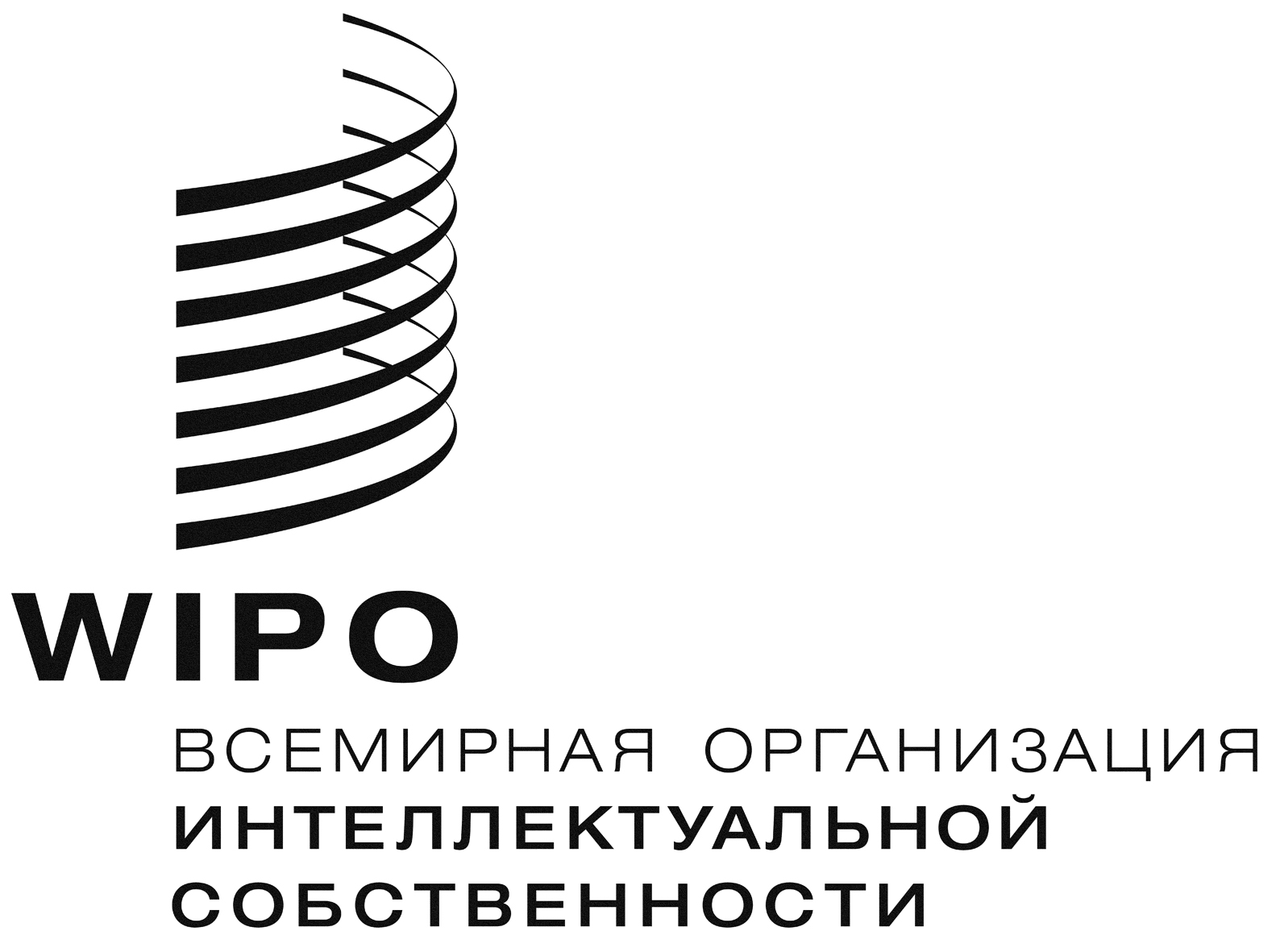 RWO/GA/50/11    WO/GA/50/11    WO/GA/50/11    оригинал: английскийоригинал: английскийоригинал: английскийДАТА: 25 ИЮНЯ 2018 Г.ДАТА: 25 ИЮНЯ 2018 Г.ДАТА: 25 ИЮНЯ 2018 Г.